Entry of the Bible (we stand as the Bible is brought into church)IntroitGrace & Call to Worship Praise 16		The Lord’s my Shepherd                              (Tune: Rowan Tree)	Prayer of Approach and Lord’s Prayer	CHAT for ALLPraise 		Come with me for the journey is long	Bible Reading	John chapter 10 v 11 – 18 (pg 1076)(Olive Gow)AnthemREFLECTION ON GOD’S WORDPraise              The Lord’s my Shepherd (Townend version)Prayers of Thanksgiving and for othersPraise 55	Safe in the Shadow    BenedictionNoticesA warm welcome is extended to everyone this morning and especially to any visitors worshipping with us today. Please take a few minutes to read the screens as there may be information, which was received too late for the printed intimations.Our minister, the Rev. Fiona Maxwell, can be contacted by telephone on 01563 521762, by mobile on 07507 312123 or by email, FMaxwell@churchofscotland.org.ukThe email address for the Church Administrator is kppcchurchoffice@gmail.com or phone 07394 173977.  Please note the new email address for the church administrator.If you are watching the service via live stream the digital order of service is available on the church website under the services page.Tea/coffee will be served after morning worship, please come down to the hall for a warm cuppa and even warmer chat and fellowship. Wednesday Walkers meet at the Kay Park at 10am at the top car park near the Burns Centre, enjoy a walk round the park and a good chat and then have coffee/tea in the church café.  All welcome.Wednesday café is open every Wednesday morning from 10am – 12 noon. Please tell your friends and neighbours and come and enjoy the company and chat.Claire from Vibrant Communities will be at the café offering Health Checks from 10.30 – 11.30.Christian Aid Quiz Night Friday 17 May 7pm tickets are free of charge, please plan to give a donation to Christian Aid on the night, light refreshments will be provided.  Tickets available from Jean Deans, Jeff Davies & Vanessa Twomey.The Fellowship of Kilmarnock Churches Newsletter is available at the back of the Church.The first Friendship Hour took place on Thursday last and everyone had a wonderful afternoon with Grant Donald leading the singing as only Grant can. We even had a visit from Elvis - a massive thank you to him.
The next meeting will take place on Thursday 02 May 2024 at 2.00pm in the Main Hall when a Beetle Drive is planned and everyone is welcome.Foodbank- Items can still be left at the back of the church in the wicker basket, these items are then taken to the Salvation Army for their foodbank, supplies are required urgently, so please give generously.New to Kay Park?If you are new to Kay Park, please feel free to approach the Minister, Rev Fiona on (01536) 521762 or the Session Clerk, Janette Steven, (01563) 401209, for further information about the Church and Membership.  If you would like information about giving to the church financially, please contact the Treasurer, Alex Steven on 01563 401209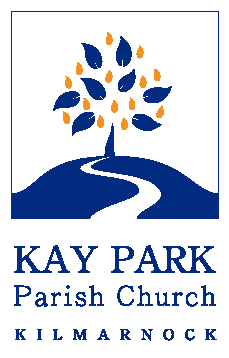 	            www.kayparkparishchurch.org.uk                           (Registered Scottish Charity: SC008154)   EASTER 4  Sunday 21 April 2024                                                       (Artist, Gloria Ssali)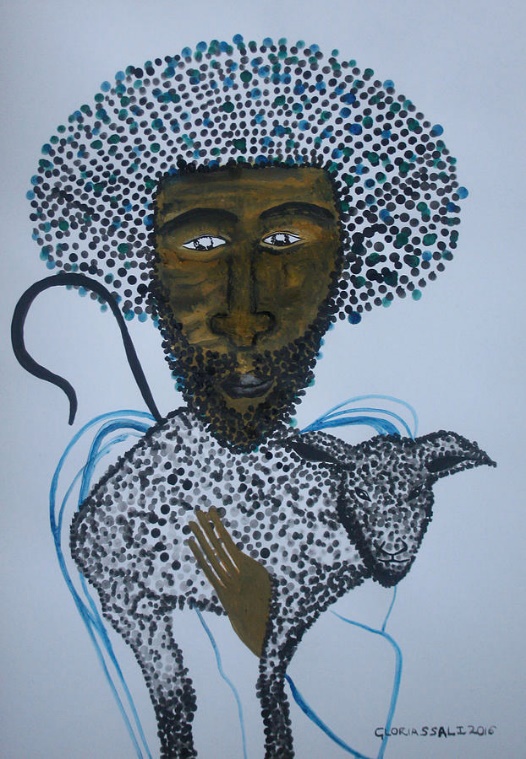 Minister                Rev. Fiona MaxwellOrganistMr Alex Ferguson